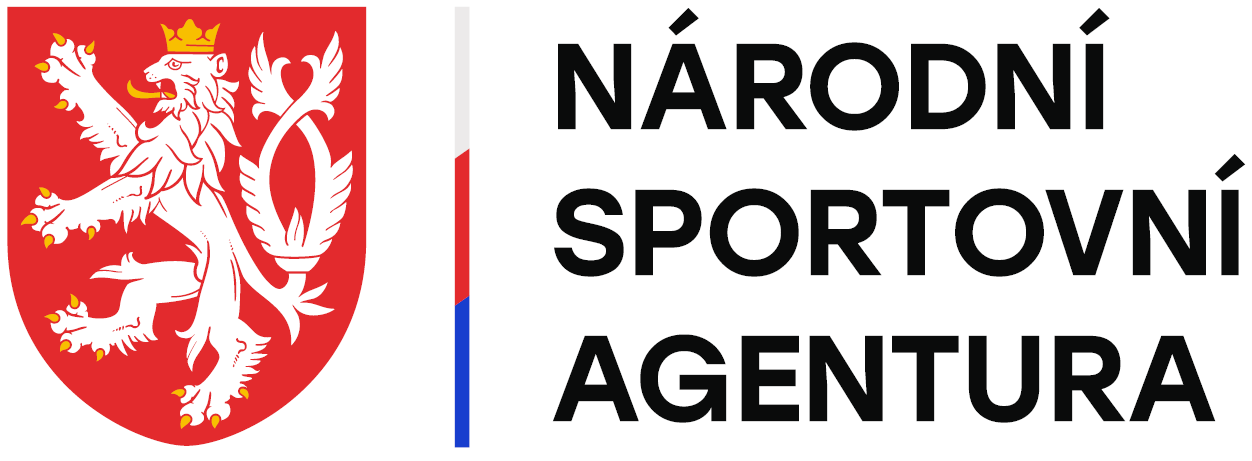 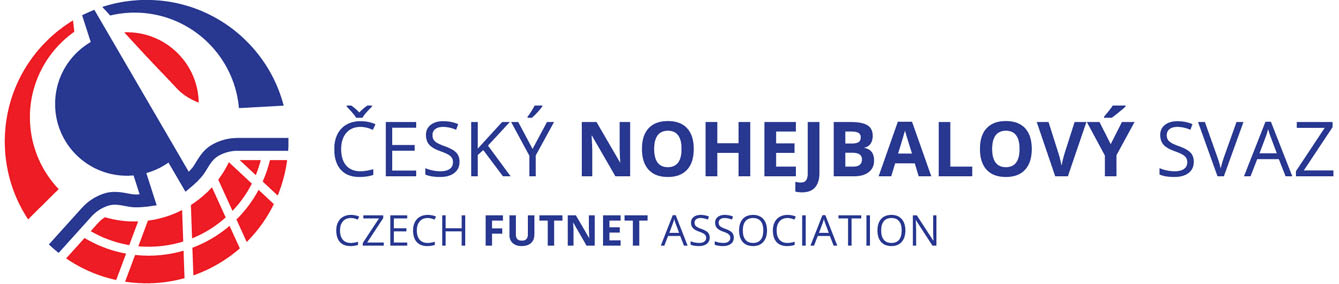 PROJEKT ČESKÉHO NOHEJBALOVÉHO SVAZU,,TRÉNINKOVÁ CENTRA MLÁDEŽE “     Vážení kolegové – trenéři TCM,     také v roce 2022 bude pokračovat projekt ČNS na podporu výchovy nohejbalové mládeže v oddílech. Všeobecné podmínky pro zařazení do projektu ( Bod 4.1) zůstávají plně v platnosti také pro období 2022.  Základní sportovně- technické podmínky zůstávají také v platnosti . V rámci doplňujících podmínek byl doplněn, počínaje rokem 2020, bod 4.3.b – Zařazení minimálně jedné sestavy do MČR ve všech disciplínách v kategoriích mladších a starších žáků je nově pro TCM povinností za předpokladu, že TCM vykazuje účastníky v těchto dvou kategoriích. Specifikace  této nové povinnosti, včetně bodového ohodnocení, bylo již  uvedeno  v upřesňujících podmínkách pro období 2021. Také v  letošním roce zůstává  bodové ohodnocení  formální a obsahové části sportovní přípravy v rámci osobních návštěv členů TMK  na tréninkových jednotkách TCM, kdy bude z každé jednotlivé návštěvy v TCM pořízen zápis. Za kvalitní naplňování formální a obsahové části  tréninkových jednotek  bude možné  získat maximálně až 90 bodů, respektive maximálně 30 bodů v rámci jedné návštěvy.  Žádost o zařazení do projektu pro rok 2022 je nutné podat na oficiálním formuláři přihlášky do 30. 4. 2022 .  Formulář  průběžných zpráv  ( celkem 3 ZPRÁVY )  pro rok 2022 je také drobně upraven respektive doplněn a nově se tak rozlišují  údaje za uplynulé období a údaje v následujícím období. V neposlední řadě, s ohledem na termín vyúčtování prostředků, dochází k drobnému posunutí termínů  zasílání jednotlivých zpráv : 30/4, 30/8, 30/10 2022. Závěrečná zpráva se nově předá v písemné podobě na závěrečném setkání  dne 12.11. 2022. Termín setkání TCM a TMK : 12/11 2022. První průběžnou zprávu ( viz Čl.4.2.f přílohy 2 – upřesnění projektu) je  nutné zaslat do 30. 4. 2022. Přílohy tohoto dopisu : 1. Přihláška do projektu, 2. Projekt ČNS ,,Tréninková centra mládeže“, 3. Příloha č.2 – upřesnění projektu,  4. Formulář  -  Zpráva  o  činnosti  TCM / 2022Praha  9.4. 2022      Vladimír Pavlík, předseda TMK ČNS             Kamil Kleník, prezident ČNS